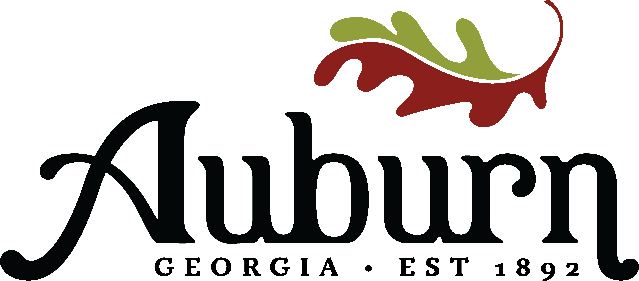 BOARD MEMBERSGreg Nelson – ChairBert Scouten Kelley CarreiroKeith ForresterNick Coffman PARKS AND LEISUREREGULAR MEETINGFORJune 12, 2024						6:30 p.m.      Location: Withers Building   BUSINESS:  Approval of May Minutes Discussion:Independence Day CelebrationPark Maintenance UpdateBurel Park Garden Update Summer Programs  Citizen CommentsAdjournAgenda subject to change prior to meeting